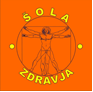 DRUŠTVO ŠOLA ZDRAVJASlamnikarska cesta 18 1230 DomžaleNaziv podjetja _____________________Naslov podjetja ________________________________________DŠ podjetja _______________									                      Domžale, 26. 11. 2021									Zadeva: Prošnja za donacijo Društvu Šola zdravjaDruštvo Šola zdravja deluje v Sloveniji že od leta 2009 in ima 5.607 članov v 249 skupinah in 89 občinah po celi Sloveniji. Imamo status humanitarne, športne in prostovoljne organizacije. Naša ciljna skupina je starejša populacija. Prioriteta naloga je skrb za starejše, da čim dlje ostanejo zdravi in samostojni, lahko sami poskrbijo zase in niso v breme zdravstvenega sistema in socialnega varstva. Na območju občine _______________ telovadi  _____ članov v _____ skupini-ah Šole zdravja.Člani društva se vsako jutro ob 7:30 uri, v prepoznavnih majicah oranžne barve, udeležujemo brezplačne jutranje telovadbe po »Metodi 1000 gibov« na javnih površinah. Telovadimo vsak dan, v vseh vremenskih razmerah, zunaj na svežem zraku. Vizija društva je, da brezplačno jutranjo telovadbo pripeljemo v vsak slovenski kraj, vas ali naselje, v vseh 212 slovenskih občin. Poleg telovadbe organiziramo tudi različna zdravstvena predavanja in pohode, razvijamo zdrav življenjski slog in delujemo medgeneracijsko pri različnih projektih v lokalnem okolju. Naše društvo je zraslo na pozitivnih vrednotah in na osnovi ustne reklame. Več o delovanju našega društva je na naši spletni strani https://solazdravja.com/ . Veseli bomo vaše podpore za čim daljše in aktivno življenje starejših. Vašo donacijo bomo porabili za delovanje Šole zdravja. Zato zbiramo donatorska sredstva pri slovenskih podjetjih, ki delujejo družbeno odgovorno in trajnostno, se zavedajo pomena zdravja, zdravega življenjskega sloga in podpirajo prostovoljstvo.V prilogi vam pošiljamo donatorsko pogodbo in prosimo, da dva izvoda podpisane pogodbe pošljete na sedež Društva Šola zdravja, da ju bo podpisala še predsednica društva. Za več informacij smo vam na voljo na e-naslovu bernardka.krnc@solazdravja.si   ali na gsm 040 321 740.Z lepimi pozdravi in hvala za vašo donacijo Šoli zdravja!	          		         Društvo Šola zdravja	Zdenka Katkič l.r.predsednica društva